К такому коду нужно поднести мобильное устройство со скачанным приложением и считать его. В течение одной минуты можно получить сведения о производителе или импортере шины и дополнительную полезную информацию о товаре. Отсутствие же данных в приложении будет означать, что шины прибыли нелегально, и покупать их небезопасно.За оборот продукции, не маркированной средствами идентификации, и нарушение порядка ее маркировки на территории Российской Федерации предусмотрены административная ответственность по статье 15.12 КоАП РФ и уголовная ответственность по статье 171.1 УК РФ.Подробнее: https://xn--80ajghhoc2aj1c8b.xn--p1ai/business/projects/tyres/ ГОСУДАРСТВЕННЫЙ  ИНФОРМАЦИОННЫЙ  РЕСУРС  http://zpp.rospotrebnadzor.ru/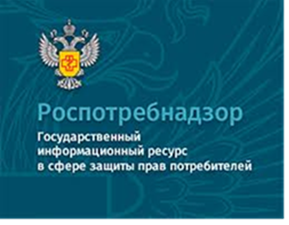 На данном портале размещено:нормативная правовая база в сфере защите прав потребителей;сведения о случаях нарушений  требований технических регламентов с указанием конкретных фактов несоответствия продукции обязательным требованиям; результаты проверок,решения судов по делам в сфере защиты прав потребителей;новости в сфере защиты прав потребителей;тематические памятки по защите прав потребителей и обучающие видеоролики;образцы претензий и исковых заявлений; ВИРТУАЛЬНАЯ ПРИЕМНАЯ, где можно задать интересующий вопрос;ВЕРСИЯ ДЛЯ СЛАБОВИДЯЩИХ. Консультационный центр по защите прав потребителей: 8 (4112) 446158. zpp@fbuz14.ru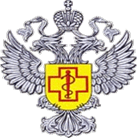 ФБУЗ «Центр гигиены и эпидемиологии в Республике Саха (Якутия)Отдел защиты прав потребителей 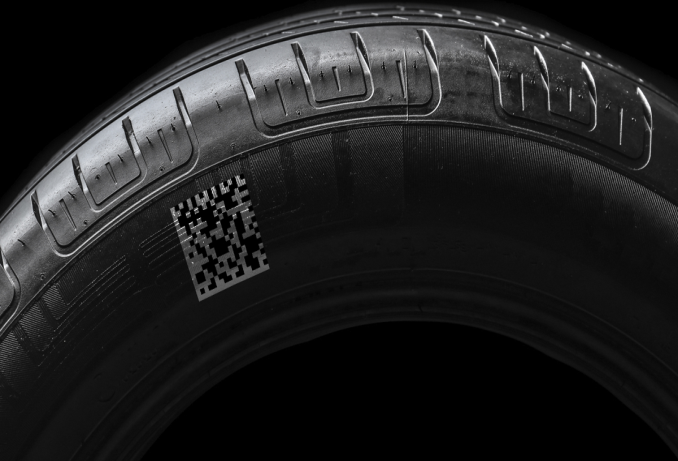 Памятка предпринимателям. Правила реализации шин и покрышек. Маркировка.                        г..ЯкутскЭтапы маркировки шин и покрышекЧестный ЗНАК — это система обязательной маркировки товаров, разработанная для защиты прав потребителей. В ближайшем времени почти на всех товарах будет нанесён код Data Matrix — уникальный шифр, который содержит информацию о продукции.В перечне товаров для обязательной маркировки числятся автомобильные шины и покрышки. С 20 июня 2019 запустился эксперимент по маркировке шин, во время которого компании-производители и другие участники логистической цепи могли добровольно зарегистрироваться в системе. С 1 марта 2021 года оборот немаркированных шин будет запрещен — автопокрышки шины и покрышки без нанесённого кода Data Matrix не будут допущены к продаже.28 апреля 2018 года — в перечень товаров, подлежащих обязательной маркировке, вошли шины и покрышки пневматические резиновые новые в соответствии с распоряжением Правительства РФ от 28 апреля 2018 года № 792-р.20 июня по 30 ноября 2019 года — проведен эксперимент по маркировке шин и покрышек в соответствии с постановлением Правительства РФ от 11 июня 2019 года № 753.10 января 2020 — запущена добровольная маркировка шин и покрышек в соответствии с постановлением Правительства РФ от 31 декабря 2019 года № 1958.С 1 ноября 2020 года — запрещается производство и импорт немаркированных шин, а также их продажа участниками оборота, работающими напрямую с производителями и импортерами.До 15 декабря 2020 года — осуществляется маркировка шин, ввезенных в РФ после 1 ноября 2020 г., но приобретенных до 1 ноября 2020 г.С 15 декабря 2020 года — запрещается оборот и вывод из оборота немаркированных шин.До 1 марта 2021 года — все участники оборота обязаны промаркировать товарные остатки, нереализованные до 15 декабря 2020 г.С 1 марта 2021 года — все участники оборота обязаны передавать сведения в отношении всех действий по обороту шин в систему маркировки Честный ЗНАК.Как расшифровать маркировку шинИдентифицировать товар помогает уникальный код Data Matrix, который имеет ряд преимуществ:Обладает высокой степенью защиты данных, код невозможно подделать или скопировать;Данные могут распознаваться даже при частичном повреждении средства идентификации.Считав код Data Matrix с помощью специального приложения Честный ЗНАК, покупатель может узнать информацию о товаре:Данные о производителе/импортере;Характеристики товара;Даты эмиссии и ввода в оборот.Расшифровать информацию можно с помощью специального приложения — Честный ЗНАК. Это может сделать любой покупатель — достаточно отсканировать код Data Matrix и проверить, занесён ли товар в систему.Продавцы автомобильных покрышек перед продажей обязаны отсканировать код с помощью 2D-сканера.Какие шины нужно маркировать с 2020 года?С 1 ноября 2020 года все производители и импортеры шин обязаны наносить цифровую маркировку на свою продукцию. Согласно постановлению, немаркированные шины будут недопущены к продаже с 15 декабря 2020 года, а нарушителей привлекут к административной ответственности.К перечню шинной продукции, которая подлежит маркировке, можно отнести:Шины и пневматические покрышки для легковых автомобилей;Пневматические шины для мотоциклов, мотоколясок, мотороллеров, мопедов и квадроциклов;Пневматические шины и покрышки для автобусов, троллейбусов и грузовых автомобилей;Пневматические шины и покрышки для сельскохозяйственных машин;Сплошные резиновые или полупневматические шины.Исходя из этого списка, шины практически для всех транспортных средств, которые перемещаются по российским дорогам, должны иметь обязательную маркировку. Не попадают под правило о маркировке такие виды шин: для воздушных судов (самолётов, вертолётов), для велосипедов, а также восстановленные покрышки, резиновые камеры и ободные ленты. Также не маркируются шины, предназначенные не для массовой продажи, а для частного пользования, полный список можно найти в Постановлении Правительства РФ №1958 от 31.12.2019 года.Подлежащие маркировке шины должны иметь средство идентификации в виде DataMatrix кода. Это уникальный штрих-код, который нанесен на шину или товарную этикетку и совпадает с кодом товара, занесенного в систему Честный ЗНАК. В случае потери или порчи кода необходимо сделать перемаркировку.Процесс нанесения DataMatrix кода и введение прослеживаемого оборота товара сопряжены с определенными правилами и порядком взаимодействия с системой Честный ЗНАК. Все участники товарооборота должны знать и соблюдать эти правила, чтобы избежать штрафов.Обязательная маркировка шин в рознице и интернет-магазинахВажно понимать разницу между продажей маркированных шин в розницу и через интернет-магазины.Розничные торговые точки – это самая многочисленная группа участников оборота покрышек. Они передают сведения о выводе товара из оборота и продают шины конечному потребителю. Контрольно-кассовая техника помогает провести все операции, а информация о маркированном товаре попадает в состав чека через 2D сканер. Информация о продаже конкретной шины передаётся оператору фискальных данных и в систему Честный ЗНАК.Исходя из этого списка, шины практически для всех транспортных средств, которые перемещаются по российским дорогам, должны иметь обязательную маркировку. Не попадают под правило о маркировке такие виды шин: для воздушных судов (самолётов, вертолётов), для велосипедов, а также восстановленные покрышки, резиновые камеры и ободные ленты. Также не маркируются шины, предназначенные не для массовой продажи, а для частного пользования, полный список можно найти в Постановлении Правительства РФ №1958 от 31.12.2019 года.ВНИМАНИЕ! Если касса работает в автономном режиме (не передаёт данные о продаже в реальном времени), то информацию нужно самостоятельно выгрузить из кассы и предоставить системе Честный ЗНАК в течение 30 дней.Ключевым моментом является то, что шины не всегда удобно размещать в торговом зале из-за их больших габаритов. После оплаты человек может забрать покупку на точке выдачи. Это стоит учитывать при адаптации бизнес-процессов, чтобы отправить сведения о продаже конкретной маркированной шины в информационную систему.В случае повреждения или утери DataMatrix кода розничные точки должны сделать перемаркировку. Для этого представители розничной торговли должны выполнить определённые действия по нанесению уникального штрих-кода на шины в системе Честный знак.Что касается продажи шин в интернете, то важно учитывать моменты предварительной оплаты заказа или онлайн-платежа. При этих операциях не получится просканировать DataMatrix код с шины и включить его в кассовый чек, потому что код маркировки заранее неизвестен. Если товар выдается там же, где расположена касса, то информация о продаже маркированной шины будет в чеке при окончательном расчёте.Также шопинг в интернете сопровождается услугами курьерской службы или транспортной компании. В этом случае маркированные шины нужно вывести из оборота после того, как товар отправится со склада к покупателю. Подать сведения в систему Честный ЗНАК нужно до дня доставки товара.Продавец шин обязан сформировать кассовый чек с кодом маркированной шины. Службы доставки НЕ являются участниками оборота и НЕ обязаны взаимодействовать с системой маркировки, даже если происходит оплата при получении. При возврате товара в интернет-магазин нужно передать информацию об этом и указать код маркировки и реквизиты соответствующих документов по возврату. Если код DataMatrix на упаковке товара поврежден или отсутствует, нужно выполнить перемаркировку.Как нанести цифровую маркировку на автопокрышки и ввести их в оборот?Код обязательной маркировки – это определённая последовательность символов. Она уникальна для каждого товара, и содержит всю информацию о шине: данные о производителе, эксплуатационных характеристиках, проч.Коды можно заказать в системе Честный ЗНАК. Чтобы перевести их в средство идентификации DataMatrix (двумерный штрих-код) нужно:Использовать шаблоны из личного кабинета Честный ЗНАК и станции управления заказамиСкачать этикетку в формате PDF или преобразовать предоставленный код маркировки шин в двумерный код DataMatrix с помощью кассовой или товароучетной программы;Связать товароучетную систему со своим личным кабинетом в системе Честный ЗНАК.ВНИМАНИЕ! Преобразовать полученные коды маркировки в двумерный DataMatrix и занести информацию об этом в систему Честный ЗНАК нужно в течение 90 дней. Коды, которые не реализуются в течение этого времени, аннулируются.Штрих-код DataMatrix нужно нанести на шины или товарную этикетку так, чтобы его нельзя было отделить без повреждения. Последний этап маркировки покрышки – формирование документа о вводе товара в оборот. Этот документ нужно отправить в систему Честный ЗНАК. Требование о прослеживаемости шин действует и для автосалонов, когда клиенты получают шины по акции или в подарок.Введение маркировки касается только новых шин.Не подлежат маркировке шины и покрышки новые велосипедные, шины и покрышки новые авиационные, а также камеры резиновые, ободные ленты, взаимозаменяемые протекторы.Также шина, смонтированная на диск, является продукцией, включенной в состав другого товара (колеса в сборе) и, соответственно, не подлежит маркировке. Вывод из оборота шины, как самостоятельного товара и включение ее в состав другого товара необходимо отразить в системе, как вывод из оборота для целей, не связанных с дальнейшей реализацией.Покупатели сами смогут проверить маркировку шин. Для этого необходимо найти на шине код Data Matrix. Обычно он наносится на протектор или боковину, также может быть выполнен в виде гравировки или радиочастотной метки.